Н.Н. Калашникучитель английского языка МБОУ СШ№43Техники формирующего оценивания. Рубрика.                                                                            Рубрика – Критерий – Дескриптор                                                                                            Рубрики показывают, зачем мы учимся                                                                                                                Критерии показывают, чему мы должны научиться                                                                                                                 Дескрипторы показывают, как мы сможем достичь                                                                                                                                                                     наилучшего результата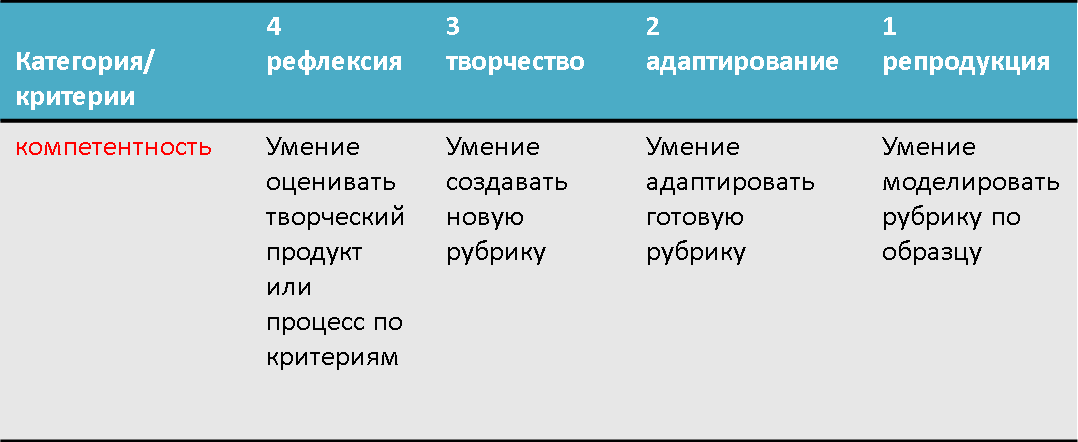 Развитие навыков диалогической речиРубрика для работы в группах сменного состава по взаимооцениваниюМаксимальный балл -9Developing Writing / Speaking  skillsDeveloping speaking skills Понимание текста Задание: прочитайте текст и сделайте сообщение  о прочитанном по критериям рубрики оценивания понимания информации текстаПонимание текста Задание: прочитайте текст и сделайте сообщение  о прочитанном по критериям рубрики оценивания понимания информации текстаПонимание текста Задание: прочитайте текст и сделайте сообщение  о прочитанном по критериям рубрики оценивания понимания информации текстаПонимание текста Задание: прочитайте текст и сделайте сообщение  о прочитанном по критериям рубрики оценивания понимания информации текстаПонимание текста Задание: прочитайте текст и сделайте сообщение  о прочитанном по критериям рубрики оценивания понимания информации текстаКРИТЕРИЙ  Образцовый Качественный Приемлемый Нуждается в улучшении Умение выделять главную информацию Ученик  определяет все главные моменты без опоры на текст Ученик  определяет все главные моменты с опорой на текстУченик определяет все главные моменты кроме одного и использует текст для опоры. Ученик  не определяет главные моменты текста Умение определять детали для главных- ключевых моментов Ученик умеет определить несколько деталей для каждого ключевого момента  без опоры на текст Ученик умеет определить несколько деталей для каждого ключевого момента но изредка нуждается в опоре на текст Ученик умеет определить большинство деталей читая текст Ученик не умеет определить детали для каждого ключевого момента Умение обобщить информацию(целевое назначение) Ученик умеет в 1-3 предложениях обобщить целевое назначение информации Ученик умеет в более 3 предложениях обобщить целевое назначение информацииУченик умеет в целом обобщить целевое назначение информации , но есть недопонимание Ученик затрудняется обобщить целевое назначение информациидиалог-побуждение к действиюдиалог-побуждение к действиюдиалог-побуждение к действиюМетапредметные результатыМетапредметные результатыМетапредметные результатыКоммуникативные: - умение слушать и слышать друг друга;- готовность спрашивать, интересоваться чужим мнением и высказывать своеумение адекватно использовать речевые средства для аргументации своей позиции- способность брать на себя инициативу в организации совместного действия (деловое лидерство);- способность с помощью вопросов добывать недостающую информацию (познавательная инициативность);- умение убеждать-умение устанавливать рабочие отношения, интегрироваться в группу сверстников;Познавательные-  структурирование знаний;-умение адекватно, осознанно и произвольно строить речевое высказывание в письменной речи-сравнение с целью выделения  различия и определения общих признаков при  составления классификации- анализ- умение выделения элементов и «единиц» из  целого; расчленение целого на части;-синтез- умение составления целого из частей, в том числе самостоятельно достраивая, восполняя недостающие компоненты;- классификация – умение отнесения предмета к группе на основе заданного признака- обобщение –умение выведения общности на основе выделения сущностной связиРегулятивные Умение организовать учащимися свою учебную деятельность через:-  целеполагание как постановка учебной задачи на основе определения того, на каком уровне усвоен материал  учащимся- планирование – определение последовательности  действий;- контроль в форме сличения способа действия и его результата с заданным эталоном с целью обнаружения отклонений и отличий от эталона-  оценка - выделение и осознание учащимся того, что уже усвоено и что еще подлежит усвоению, осознание качества и уровня усвоения-- управление поведением партнера – контроль, коррекция, оценка действий партнера.КатегорияотличныйхорошийприемлемыйнеприемлемыйсодержаниеКоммуникативная задача полностью выполнена.  Диалог выстроен логично и имеетзавершённыйхарактер; имеютсявступительная изаключительнаяфразы,соответствующиесоответствует поставленной задаче: начать, поддержать и закончить разговоробратиться с просьбой и выразить готовность/отказ ее выполнить;дать совет и принять/не принять его;пригласить к действию/взаимодействию и согласиться/не согласиться, принять в нем участие.Объем диалогов – до 12-х реплик по теме со стороны каждого учащегося.Коммуникативнаязадача выполненачастично: одинаспект не раскрыт(остальныераскрыты полно),ИЛИ один-двараскрыты неполно.Объем диалогов – до 9-10 реплик по теме со стороны каждого учащегося.Коммуникативнаязадача выполнена неполностью: двааспекта нераскрыты(остальныераскрыты полно),ИЛИ все аспектыраскрыты неполноОбъем диалогов – до 7-8 реплик по теме со стороны каждого учащегося.Коммуникативнаязадача выполненаменее чем на 50%:три и более аспектасодержания нераскрыты Объем диалогов менее 7реплик по теме со стороны каждого учащегося.Собеседники затруднялись ответить на побуждающие к говорению реплики партнера. Коммуникация не состоялась.лексикаВсе структуры использованы правильно. Нет повторов. Активно использована лексика  по теме. 1-2 структуры использованы неправильно. Нет повторов. Активно использована лексика  по теме. Большинство структур использовано неправильно. Нет повторов. Частично использована лексика  по теме. Лексические единицы использованы не по теме. Частые повторы. грамматикаИспользованные структуры грамматически правильные.В структурах сделаны 1-2 грамматические ошибки, которые не затрудняют понимание.В структурах сделаны множественные грамматические ошибки, которые не затрудняют понимание.В структурах сделаны множественные грамматические ошибки, которые затрудняют понимание.произношениеСлова произносятся без артикуляционных ошибок. Незначительные ошибки в артикуляции звуков не нарушающие понимание.Практически  половина произносится с неправильной артикуляцией, затрудняющей понимание речи.Речь с множественными ошибками в произношении. Ученик делает незначительные или вообще не делает  усилия произносить слова правильно.баллУЗНАВАНИЕ  ВОСПРОИЗВЕДЕНИЕПРИМЕНЕНИЕАНАЛИЗТВОРЧЕСТВО3Задания выполнены правильно. Все  ответы аргументированы достаточно полно, логично, доказательно.Задания выполнены правильно. Учащийся умеет выстроить логическую цепочку рассуждений, аргументировать ответ.Задания выполнены правильно, учащийся умеет составить предложение с правильным порядком слов.  Представлен логически связанный рассказ.2Задания выполнены правильно. Не на все ответы дано аргументированное объяснение с опорой на правило. Задания выполнены правильно. Допускаются 1-2 ошибки при    объяснении вариантов ответа. Аргументирование дается с опорой на правило.Задания выполнены частично, учащийся умеет составить предложение с правильным порядком слов, в целом рассказ имеет логическую связь.1Задания выполнены с ошибками. Есть попытки аргументировать ответ с опорой на правило.Задания выполнены с множественными ошибками. Есть попытки аргументировать ответ с опорой на правило.Задания выполнены с ошибками. Есть попытки аргументировать ответ с опорой на правило. Учащийся представил набор предложений не связанных по смыслу.0Задания выполнены с ошибками. Учащийся не умеет объяснить ответ с опорой на правило.Задания выполнены с ошибками. Учащийся не умеет объяснить ответ с опорой на правило.Задание не выполнено. Нет попытки объяснить ответ данный в ключе. Рассказ не составлен.CRITERIAINADEQUATEACCEPTABLEGOODEXCELLENTReadability/Speaking skillsPoorly sequenced, inappropriate choice of language. Many language errors.Readable, but ideas don’t seem to be connected and contains some language mistakes. Accessible but lacking the creative spark.Creative and persuasive. Easy to read and understandStructure and Content/vocabularyUnclear in aims and purpose, poorly structured, connection with taught course hard to ascertain.Good in parts but inconsistent and with some difficulty at times in following the argument.Structured, relevant to the taught material.Relevant, well structured, well-argued and logical. Easily understand the argument made. ReferencingThere is little or no use of the reference material and/or there are some areas where references are not adequately reported.References have been used but there is little connection to arguments made. References are listed, but not well.There is good use of course references to support the arguments being made. References are listed in an ordered wayThe arguments used are supported by the literature in a consistent manner. References are listed appropriately.CreativityThe material presented did not hold my interest or was difficult to read. The information presented was interesting and useful.I enjoyed assessing this work. It held my interest.This was one of the most interesting thingsEffortNot motivated, doesn’t relate the work with personal goals.Not motivated, the work is partly done. Motivated, but didn’t do his best, doesn’t fully understand what the personal goals are.Highly motivated, understands the purpose, did his best.CRITERIA3 EXCELLENT2 GOOD1   ACCEPTABLE0   INADEQUATEParticipation Takes an active part in speaking.Contributes 4 ideas for questions or answers. Takes part in speaking.Contributes 2 or 3 valid and usable ideas. Participates.Contributes 1 or 2 ideas which do not really serve the purpose of the activity. Does not contribute even a single idea. Accuracy in using tenses(present perfect and past simple tense) Displays accurate knowledge and usage of regular and irregular forms of the verbs. Displays a fair knowledge and usage of regular and irregular forms of the verbs with 2 or 3 mistakes. Displays a fair knowledge and usage of regular and irregular forms of the verbs with 4 or 5 mistakes. Displays a flawed knowledge and  usage of regular and irregular  forms of the verbsAccuracy in framing questions. Uses correct grammar structure for framing questions. Uses fairly correct grammar structure for framing questions, with 2 or 3 mistakes. Uses fairly correct grammar structure for framing questions, with 4 or 5 mistakes. Used incorrect grammar structure for framing questions. Accuracy in framing answers. Uses correct grammar structure for framing answers. Uses fairly correct grammar structure for framing answers, with 2 or 3 mistakes. Uses fairly correct grammar structure for framing answers, with 4 or 5 mistakes. Uses incorrect grammar structure for framing answers. 